25ª RETIFICAÇÃO AO RESULTADO DOS EXAMES MÉDICOS ADMISSIONAIS DO 18º EDITAL DE CONVOCAÇÃO DO CONCURSO PÚBLICO MUNICIPAL DE ARARUAMA-RJ Nº 001/2019EDITAL Nº. 001/2019RETIFICAÇÃO Nº 025/2020A PREFEITA MUNICIPAL DE ARARUAMA, ESTADO DO RIO DE JANEIRO, no uso de suas atribuições legais e regimentais, e considerando a homologação do resultado do CONCURSO PÚBLICO PARA PROVIMENTO DE VAGAS DO QUADRO DE EFETIVO DA PREFEITURA MUNICIPAL DE ARARUAMA-RJ–EDITAL DE ABERTURA Nº. 001/2019, DE 01 DE AGOSTO DE 2019, promove a RETIFICAÇÃO à avaliação médica admissional dos candidatos classificados relacionados abaixo, com vistas à nomeação e posse.RESOLVE:RETIFICAR a listagem dos exames médicos admissionais, no cargo de A.S.G, incluindo a candidata JANIR FIGUEIREDO DE MENDONÇA DINIZ, em razão de erro material cometido que ora se corrige, tendo como certo o seguinte: Araruama, 26 de junho de 2020.Lívia BelloPrefeita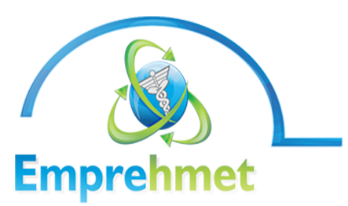 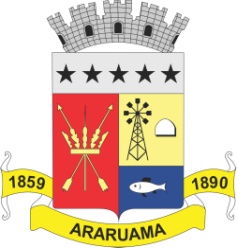 EDICINA, SEGURANÇA E HIGIENE DO TRABALHOPREFEITURA MUNICIPAL DE ARARUAMACONCURSO PÚBLICO Nº 001/2019PREFEITURA MUNICIPAL DE ARARUAMACONCURSO PÚBLICO Nº 001/2019PREFEITURA MUNICIPAL DE ARARUAMACONCURSO PÚBLICO Nº 001/2019RESULTADO DOS EXAMES MÉDICOS ADMISSIONAIS RESULTADO DOS EXAMES MÉDICOS ADMISSIONAIS RESULTADO DOS EXAMES MÉDICOS ADMISSIONAIS 18º EDITAL DE CONVOCAÇÃO18º EDITAL DE CONVOCAÇÃO18º EDITAL DE CONVOCAÇÃOCANDIDATOCARGORESULTADOJANIR FIGUEIREDO DE MENDONÇA DINIZA.S.G.APTO